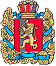 Администрация Шапкинского сельсоветаЕнисейского районаКрасноярского краяПОСТАНОВЛЕНИЕ23.07.2022г.        		                      п. Шапкино                                        	         №46-пОб отмене Постановления № 26-п от 02.06.2022«О присвоении адреса»На основании Устава Шапкинского сельсовета, ПОСТАНОВЛЯЮ:Отменить постановление администрации Шапкинского сельсовета № 26-п от 02.06.2022 года «О присвоении адреса»Контроль за исполнением Постановления возложить на заместителя Главы Администрации Шапкинского сельсовета Наконечную Н.А.Глава Шапкинского сельсовета                                                                    Л.И. Загитова